RGULAMIN KONKURSU SZKOLNEGOCelem konkursu jest: kultywowanie tradycji i zwyczajów bożonarodzeniowych;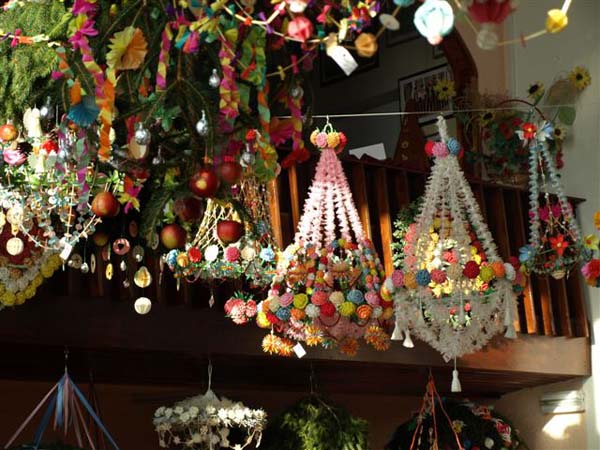 rozwijanie umiejętności manualnych i plastycznych uczniów;podtrzymanie rodzimej tradycji w zakresie ozdabiania domostw w okresie świat;stworzenie możliwości konfrontacji własnych umiejętności z umiejętnościami innych.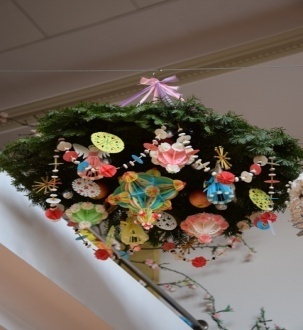 Termin przynoszenia  prac: do 13. 12. 2017r.Warunki uczestnictwa:1. Konkurs jest skierowany do uczniów klas 0-VII.2. Konkurs zostanie przeprowadzony w dwóch kategoriach wiekowych:  klasy 0 –III  i  klasy IV-VI.3. Uczestnicy wykonują indywidualnie l przestrzenną PODŁAŹNICZKĘ, technika wykonania jest dowolna.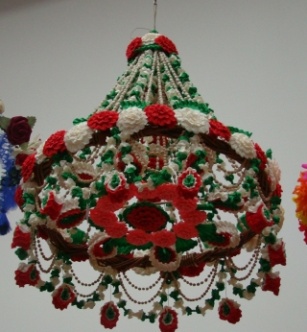 4. Prace powinny mieścić się w bryle przestrzennej.5. Kryteria oceny:samodzielność wykonania poszczególnych elementów pracy konkursowej,pomysłowość i oryginalnośćestetyka wykonaniastopień trudności wykonania6. Do każdej pracy powinna być załączona karta informacyjna (imię i nazwisko autora, klasa).7. Oceny prac dokona jury powołane przez organizatorów.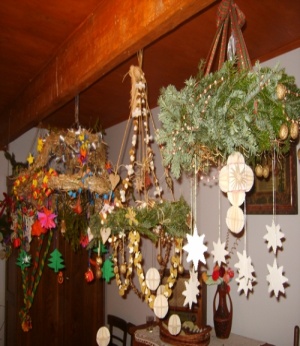 8.Prace będzie można oglądać na korytarzu szkolnym.Ogłoszenie wyników i wręczenie nagród odbędzie się na apelu świątecznym.                Prace proszę przynosić do organizatorów konkursu:  Małgorzaty Gonciarz i Justyny Tokarczyk- Tudaj.Zachęcamy do udziału.